Dodatek č. 1ke smlouvě č. objednatele 29ZA001937, ze dne 24.9. 2018 na akci:„Technická pomoc objednateli - FRM Vybudování zastřešeného parkování Podivín”, se smluvní strany dohodly na uzavření Dodatku č.l v následujícím znění.Objednatel:Ředitelství silnic a dálnic ČR se sídlem: Na Pankráci 56, 145 05 Praha 4-Nusle659 93 390DIČ:	CZ65993390Osoba jednající jménem zadavatele: xxxxxxxxxxxxxxxxxxx generální ředitelOsoba oprávněná jednatosoba jednající jménem zhotovitele: xxxxxxxxxxxxxxxxxve věcech smluvních:	xxxxxxxxxxxxxxxxxxxxI.Předmět díla:Předmětem smlouvy je: Technická pomoc objednateli - FRM Vybudování zastřešeného parkování PodivínPředmět dodatku:Na základě tohoto dodatku se mění: Konečný termín provádění služeb Termín plnění: 31.12.2019Ostatní uiednáníOstatní práva a závazky, vyplývající z SOD, zůstávají nezměněny.Dodatek č. 1 je nedílnou součástí smlouvy 29ZA-001937 a nabývá platnosti a účinnosti dnem podpisu, kterým obě strany potvrzují souhlas se zněním tohoto Dodatku ke smlouvě.Dodatek č. 1 je vyhotoven ve 2 stejnopisech a každá smluvní strana obdrží 1 vyhotovení.Zhotovitel čestně prohlašuje, že v jeho identifikačních údajích, uvedených ve smlouvě číslo 29ZA-001937 nenastaly žádné změny.Bc. xxxxxxxxxxxxxxxxxxxxxxxxxxxxxxxxxxxx vedoucí SSÚD 7 Podivín lč: 02992485, DIČ: CZ02992485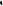 Kolínská 1, 290 Ol Poděbrc&y - Klukve věcech smluvních:aFORVIA CZ s.r.o.xxxxxxxxxxxxxxxxxxxxxxxse sídlem •Kolínská 1 ,290 Ol Poděbrady 02992485DIČ:CZ02992485V Podivíně dne: 29. 3. 2019V Poděbradech dne: 29. 3, 2019Objednatel:Zhotovitel